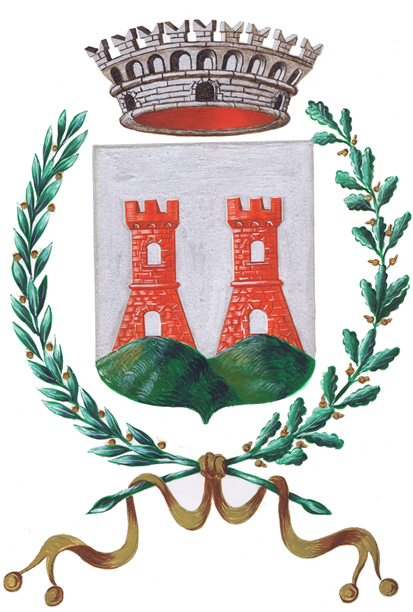 Provincia di BergamoViale Secco Suardo 12  Area TecnicaServizio/Ufficio:  UTC/LAVORI PUBBLICIDETERMINAZIONEDEL RESPONSABILE DEL SERVIZIORiva Ivan50Oggetto: DETERMINAZIONE A CONTRARRE ART. 192 D.LGS. 267/2000 - INDIZIONE GARA PER L'AFFIDAMENTO DEI LAVORI RELATIVI ALLA SOSTITUZIONE PARZIALE DEI SERRAMENTI DELLA SCUOLA ELEMENTARE E SCUOLA MEDIAC.I.G.: 8899551DCD   Originale   Copia per pubblicazione Copia  Il Responsabile del servizioRICHIAMATA la delibera di Giunta Comunale n° 30 del 21/05/2021, esecutiva, relativa alla  nomina a responsabile di P.O.;ATTESO che il presente provvedimento, ai sensi del Decreto Legislativo n° 267 del 18.08.2000, è di competenza dello scrivente;PREMESSO CHE:- il Ministero dell’interno ha dato ai Comuni italiani con determinato numero di abitanti, un contributo per l’efficientamento energetico e lo sviluppo territoriale sostenibile come da Decreto Legge 30 Aprile 2019 (D.L. Crescita);- con Decreto del 11 Novembre 2020 venivano assegnate le relative risorse economiche, assegnando, fra l’altro, al comune di Lurano la somma di € 100.000,00;- con determinazione n. 162 del 02.09.2021 questo ufficio affidava il servizio di progettazione e direzione dei lavori afferenti la sostituzione parziale degli infissi della scuola elementare e scuola media all’ing. Paolo Mazza, con studio a Lurano (BG) in via Mazzini n. 32;- in data 06.09.2021 prot. 4996 l’ing. Paolo Mazza depositava il progetto definitivo-esecutivo dell’intervento in parola;- con delibera di Giunta Comunale n. 44 del 07.09.2021 veniva approvato il progetto definitivo-esecutivo relativo alla sostituzione parziale serramenti scuola elementare e scuola media di Lurano (BG) per una spesa presunta di € 102.173,69 oneri della sicurezza e iva al 10% inclusa;TENUTO CONTO CHE: -  l’art. 192 del D.Lgs. 267/2000 e successive modificazioni prescrive che la stipulazione del contratto deve essere preceduta da apposita determinazione del responsabile del procedimento di spesa indicante il fine che il contratto stesso si intende perseguire, il suo oggetto, la forma e le clausole ritenute essenziali, le modalità di scelta del contraente, in conformità alle norme vigenti in materia e le ragioni che ne sono alla base;- secondo quanto previsto dall’art. 37, comma 1 del D.Lgs. 50/2016, per gli acquisti di lavori fino a 150.000 euro, le stazioni appaltanti possono procedere direttamente ed autonomamente;- secondo quanto previsto dall’art. 37, comma 4 lettera b) del D.lgs. 50/2016, le stazioni appaltanti, possono procedere mediante unioni di comuni costituite e qualificate come centrali di committenza, ovvero associandosi o consorziandosi in centrali di committenza nelle forme previste dall’ordinamento;- la presente procedura di affidamento verrà svolta tramite la piattaforma regionale SINTEL di ARIA S.p.A., Centrale Unica di Committenza qualificata, ai sensi dell’art. 38, comma 1 del D.Lgs. 50/2016 in quanto inserita all’interno dei soggetti aggregatori regionali;CONSIDERATO che ai sensi dell’art. 1, comma 4 del D.L. 76 del 16.07.2020 convertito in L. 120/2020, la stazione appaltante non richiede le garanzie provvisorie di cui all’art. 93 del D.Lgs. 50/2016; RITENUTO di procedere all’individuazione dell’operatore mediante procedura di affidamento diretto ai sensi dell’art. 1 comma 2 lettera a) della L. 120/2020, per un importo a base di gara pari ad € 92.885,17 (€ 91.885,17 soggetti a ribasso + € 1.000,00 per costi della sicurezza non soggetti a ribasso), oltre IVA di legge, mediante piattaforma regionale “SINTEL”VISTA la lettera di invito a presentare l’offerta nonché la dichiarazione di avvenuta presa visione dello stato dei luoghi;CONSIDERATO che alla richiesta di offerta verranno allegati i seguenti documenti redatti dall’ing. Paolo Mazza:- Allegato C: Elaborati grafici- Allegato D: Elenco prezzi unitari e computo metrico estimativoRITENUTO di approvare la Lettera d’invito ed i relativi allegati di cui al punto precedente;RICHIAMATO l’art. 32 del D.Lgs. n. 50/2016;RICHIAMATI:-  l’art. 192 del D.Lgs. 267/2000;- il D.Lgs. 50/2016;- il D.P.R. 207/2010;- l’art. 1 comma 2 lett. a) della L. 120/2020;VISTO l’art. 107 del D.Lgs. 267/2000;VISTO:Il Regolamento di Contabilità del Comune di Lurano;Il Regolamento per il funzionamento degli Uffici e dei Servizi;la delibera di consiglio comunale n. 8 del 28/04/2021 con la quale è stato approvato il Bilancio 2021/2023 e relativi allegati;la delibera di Consiglio Comunale n. 8 del 28.04.2021 con la quale è stato approvato il bilancio 2021/2023;la delibera di Giunta Comunale n. 38 del 21.07.2021 con la quale è stato approvato il piano esecutivo di gestione 2021/2023;la delibera di Consiglio Comunale n. 23 del 30.07.2021 con la quale è stata approvata la variazione di assestamento generale del bilancio 2021/2023DETERMINADI CONSIDERARE le premesse parte integrante del presente provvedimento;DI CONTRARRE, individuando gli elementi essenziali del contratto e gli elementi di selezione degli operatori economici e delle offerte;DI PROCEDERE per la scelta del contraente, ad un affidamento diretto, in conformità all’art. 1 comma 2 lettera a) L. 120/2020 dell’importo a base d’asta di € 91.885,17 oltre a € 1.000,00 di oneri di sicurezza non soggetti a ribasso d’asta;  DI APPROVARE la lettera d’invito ed il relativo allegato;DI DARE ATTO che l’allegato C – Elaborati grafici e l’allegato D – Elenco prezzi unitari e computo metrico estimativo, citati in precedenza, verranno acclusi alla documentazione di gara disponibile nella piattaforma telematica “SINTEL” di Regione Lombardia;DI IMPEGNARE la spesa di € 102.173,69 (iva al 10% inclusa) all’intervento contraddistinto dal capitolo 7799/0 “interventi di messa in sicurezza viabilità comunale ed efficientamento energetico” codice bilancio 10.05-2.02.01.04.002 del Bilancio 2021 – Competenza;DI DARE atto che il codice CIG attribuito dall’Autorità Nazionale Anticorruzione, identificativo della presente gara è il seguente: 8899551DCDDI TRASMETTERE copia della presente al Responsabile del Servizio finanziario per gli adempimenti di propria spettanza;DI PUBBLICARE, ai sensi e per gli effetti dell’art. 23, comma 5, del vigente regolamento sull’Ordinamento degli Uffici e dei Servizi, la presente determinazione all’Albo Pretorio on-line per quindici giorni consecutivi.Il Responsabile del ServizioRiva IvanVisto di capacità monetariaSi attesta che il pagamento è compatibile con il relativo stanziamento di bilancio e con le regole di finanza pubblica e di aver acquisito il C.I.G.: 8899551DCD            Lurano,   09-09-2021                                                              Il Responsabile del Servizio                                                                                                          Riva IvanServizio FinanziarioArt. 151 - quarto comma del  D.Lgs. 267/2000 (T.U.E.L.)Visto: Si attesta la regolarità contabile della determinazione che precede e si attesta l'esistenza della copertura finanziaria della spesa, ai sensi dell'art. 151. comma 4, del T.U. delle leggi sull'ordinamento degli Enti locali approvato con il D. Lgs. 267/2000, pertanto il provvedimento si dichiara esecutivo.Lurano, 09-09-2021                                                                          Il Responsabile del Servizio Finanziario                                                                                                                         De Prezzo LaviniaAccertamento n. . . . . . . . . /2021 Importo €    100.000,00 Servizio PubblicazioniCopia delle presente determinazione è stata affissa all'albo comunale è vi rimarrà esposta per 15 giorni consecutivi.Lurano, 10-09-2021                                                        L'incaricato/a alla pubblicazione  La presente determina è stata inseritanel registro generale delle determinazioni                in data  09-09-2021      con il progressione numero                         171